Об отмене решения Васильевского сельского совета от 19.05.2015 № 72 "Об утверждении Административного регламента предоставления муниципальной услуги «Утверждение схем границ земельных участков на кадастровом плане или кадастровой карте территории и передачу земельного участка в собственность»В соответствии с протестом Прокуратуры Белогорского района Республики Крым на решение Васильевского сельского совета от 19.05.2015 № 72 "Об утверждении Административного регламента предоставления муниципальной услуги «Утверждение схем границ земельных участков на кадастровом плане или кадастровой карте территории и передачу земельного участка в собственность», Васильевский сельский совет Решил:1. Отменить решение Васильевского сельского совета от 19.05.2015 № 72 "Об утверждении Административного регламента предоставления муниципальной услуги «Утверждение схем границ земельных участков на кадастровом плане или кадастровой карте территории и передачу земельного участка в собственность».2. Настоящее решение обнародовать путем размещения на информационном стенде в помещении здания администрации Васильевского сельского поселения Белогорского района Республики Крым в день издания.3. Настоящее постановление вступает в силу с момента его обнародования.Глава администрацииВасильевского  сельского поселения 					В.Д. ФрангопуловРеспублика КрымБелогорский муниципальный район Васильевское сельское поселениеВасильевский сельский совет __-я сессия I созыва                                                          РЕШЕНИЕ00.00.2017                                                                                                             № 000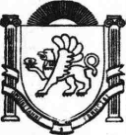 